Plan lekcji 18.01.2021-29.01.2021Wszystkie lekcje rozpoczynamy o godzinie 8.30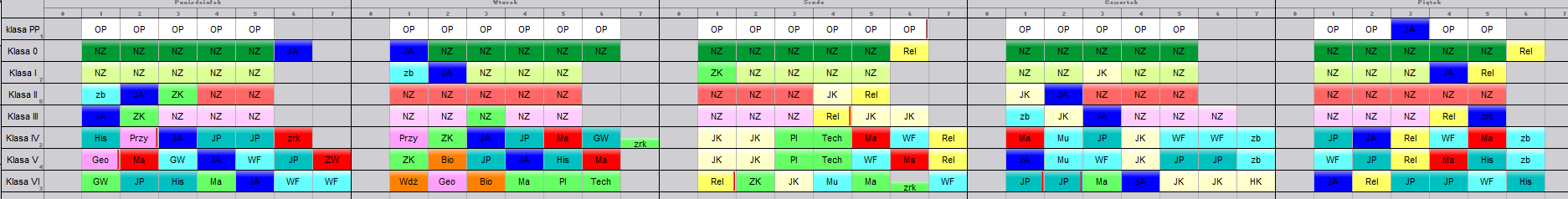                                                                                                                                    DOWOZYLekcja 1   8.30 -  9.15                                  Lekcja 2   9.25 - 10.10            Lekcja 3   10.20 - 11.05        Lekcja 4   11.25 – 12.10                               Lekcja 5   12.15 -13.00                               Lekcja 6   13.05 – 13.45     